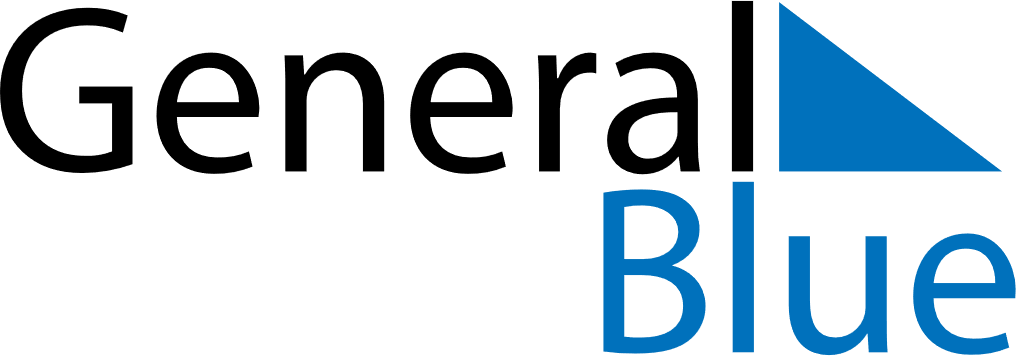 June 2019June 2019June 2019NetherlandsNetherlandsSundayMondayTuesdayWednesdayThursdayFridaySaturday123456789101112131415PentecostWhit Monday16171819202122Father’s Day2324252627282930